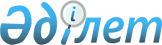 "О внесении изменений и дополнений в решение маслихата города Актобе от 25 декабря 2015 года № 394 "Об утверждении бюджета города Актобе на 2016 – 2018 годы"
					
			С истёкшим сроком
			
			
		
					Решение маслихата города Актобе Актюбинской области от 15 декабря 2016 года № 124. Зарегистрировано Департаментом юстиции Актюбинской области 22 декабря 2016 года № 5168. Срок действия решения - до 1 января 2017 года
      Примечание РЦПИ.

      В тексте документа сохранена пунктуация и орфография оригинала.

      В соответствии со статьей 6 Закона Республики Казахстан от 23 января 2001 года № 148 "О местном государственном управлении и самоуправлении в Республике Казахстан", статьями 106, 109 Бюджетного кодекса Республики Казахстан от 4 декабря 2008 года № 95 - IV и маслихат города Актобе РЕШИЛ: 

      1. Внести в решение маслихата города Актобе от 25 декабря 2015 года № 394 "Об утверждении бюджета города Актобе на 2016 – 2018 годы" (зарегистрированное в Реестре государственной регистрации нормативных правовых актов за № 4693, опубликованное 27 января 2016 года в газетах "Ақтөбе" и "Актюбинский вестник") следующие изменения и дополнения: 

      в пункте 1:

      в подпункте 1):

      доходы: цифры "55 257 530,4" заменить цифрами "54 608 824,5", в том числе:

      по неналоговым поступлениям: цифры "1 400 287,9" заменить цифрами "1 373 287,9"

      по поступлениям трансфертов: цифры "24 676 847,5" заменить цифрами "24 055 141,6";

      в подпункте 2):

      затраты: цифры "60 807 912,3" заменить цифрами "60 159 206,4".

      в пункте 9:

      в абзаце третьем:

      цифры "3 547 579" заменить цифрами "3 559 778,5"

      в пункте 11:

      в абзаце шестом;

      цифры "221 355,8" заменить цифрами "192 913,6";

      в абзаце седьмом:

      цифры "797 119,6" заменить цифрами "737 131,2";

      в абзаце восьмом:

      цифры "2 186 221,6" заменить цифрами "1 927 013,9";

      в абзаце девятом:

      цифры "189 229" заменить цифрами "182 210";

      в абзаце десятом:

      цифры "187 123" заменить цифрами "178 157";

      в абзаце тринадцатом:

      цифры "259 349" заменить цифрами "111 680,1";

      в абзаце четырнадцатом:

      цифры "53 900" заменить цифрами "52 790";

      в абзаце пятнадцатом:

      цифры "382 178,5" заменить цифрами "381 842,3";

      абзац девятнадцатый исключить;

      в абзаце двадцать втором:

      цифры "143 653" заменить цифрами "24 286".

      2. Приложения 1, 5 к указанному решению изложить в новой редакции согласно приложениям 1, 2 к настоящему решению.

      3. Настоящее решение вводится в действие с 1 января 2016 года. Бюджет города Актобе на 2016 год Бюджетные программы администраторов программы 123 "Аппарат акима района в городе, города районного значения, поселка, села, сельского округа" на 2016 год
					© 2012. РГП на ПХВ «Институт законодательства и правовой информации Республики Казахстан» Министерства юстиции Республики Казахстан
				
      Председатель сессии 
маслихата города Актобе 

Секретарь маслихата города Актобе

      Г.Дарибаева 

С. Шинтасова
Приложение 1 к решению 
маслихата города Актобе 
от 15 декбря 2015 года № 124Приложение 1 к решению 
маслихата города Актобе 
от 25 декбря 2015 года № 394
Категория
Категория
Категория
Категория
Сумма 
тысяч тенге
Класс
Класс
Класс
Сумма 
тысяч тенге
Подкласс
Подкласс
Сумма 
тысяч тенге
Наименование доходов
Сумма 
тысяч тенге
1
2
3
4
5
I. Доходы
54 608 824,5
1
Налоговые поступления
25 940 395,0
01
Подоходный налог
7 081 570,0
2
Индивидуальный подоходный налог
7 081 570,0
03
Социальный налог
4 683 690,0
1
Социальный налог
4 683 690,0
04
Налоги на собственность
6 453 095,1
1
Налоги на имущество
4 709 608,1
3
Земельный налог
436 836,0
4
Налог на транспортные средства
1 304 351,0
5
Единый земельный налог
2 300,0
05
Внутренние налоги на товары, работы и услуги
6 951 639,9
2
Акцизы
6 057 600,0
3
Поступления за использование природных и других ресурсов
173 228,3
4
Сборы за ведение предпринимательской и профессиональной деятельности
652 978,6
5
Налог на игорный бизнес
67 833,0
08
Обязательные платежи, взимаемые за совершение юридически значимых действий и (или) выдачу документов уполномоченными на то государственными органами или должностными лицами
770 400,0
1
Государственная пошлина
770 400,0
2
Неналоговые поступления
1 373 287,9
01
Доходы от государственной собственности
71 189,0
5
Доходы от аренды имущества, находяшегося в государственной собственности 
69 605,0
7
Вознаграждения по кредитам, выданным из государственного бюджета
1 584,0
06
Прочие неналоговые поступления 
1 302 098,9
1
Прочие неналоговые поступления 
1 302 098,9
3
Поступления от продажи основного капитала
3 240 000,0
01
Продажа государственного имущества, закрепленного за государственными учреждениями
2 550 000,0
1
Продажа государственного имущества, закрепленного за государственными учреждениями
2 550 000,0
03
Продажа земли и нематериальных активов
690 000,0
1
Продажа земли 
580 000,0
2
Продажа нематериальных активов
110 000,0
4
Поступления трансфертов
24 055 141,6
02
Трансферты из вышестоящих органов государственного управления
24 055 141,6
2
Трансферты из областного бюджета
24 055 141,6
Функциональная группа
Функциональная группа
Функциональная группа
Функциональная группа
Функциональная группа
Сумма 
тысяч тенге
Функциональная подгруппа
Функциональная подгруппа
Функциональная подгруппа
Функциональная подгруппа
Сумма 
тысяч тенге
Администратор бюджетных программ
Администратор бюджетных программ
Администратор бюджетных программ
Сумма 
тысяч тенге
Бюджетная программа
Бюджетная программа
Сумма 
тысяч тенге
Наименование расходов
Сумма 
тысяч тенге
II. Затраты
60 159 206,4
01
Государственные услуги общего характера
1 041 460,4
1
Представительные, исполнительные и другие органы, выполняющие общие функции государственного управления
616 258,7
112
Аппарат маслихата района (города областного значения)
35 089,6
001
Услуги по обеспечению деятельности маслихата района (города областного значения)
34 639,6
003
Капитальные расходы государственного органа
450,0
122
Аппарат акима района (города областного значения)
370 659,4
001
Услуги по обеспечению деятельности акима района (города областного значения)
334 259,0
002
Создание информационных систем
0,0
003
Капитальные расходы государственного органа
31 075,0
009
Капитальные расходы подведомственных государственных учреждений и организаций
5 325,4
123
Аппарат акима района в городе, города районного значения, поселка, села, сельского округа
210 509,7
001
Услуги по обеспечению деятельности акима района в городе, города районного значения, поселка, села, сельского округа
165 236,5
022
Капитальные расходы государственного органа
1 286,0
032
Капитальные расходы подведомственных государственных учреждений и организаций
43 987,2
2
Финансовая деятельность
48 762,7
459
Отдел экономики и финансов района (города областного значения)
13 530,0
003
Проведение оценки имущества в целях налогообложения
13 530,0
489
Отдел государственных активов и закупок района (города областного значения)
35 232,7
001
Услуги по реализации государственной политики в области управления государственных активов и закупок на местном уровне
21 963,7
003
Капитальные расходы государственного органа 
1 100,0
005
Приватизация, управление коммунальным имуществом, постприватизационная деятельность и регулирование споров, связанных с этим
12 169,0
5
Планирование и статистическая деятельность
0,0
459
Отдел экономики и финансов района (города областного значения)
0,0
061
Экспертиза и оценка документации по вопросам бюджетных инвестиций и государственно-частного партнерства, в том числе концессии
0,0
9
Прочие государственные услуги общего характера
376 439,0
458
Отдел жилищно-коммунального хозяйства, пассажирского транспорта и автомобильных дорог района (города областного значения)
314 086,0
001
Услуги по реализации государственной политики на местном уровне в области жилищно-коммунального хозяйства, пассажирского транспорта и автомобильных дорог
84 890,0
013
Капитальные расходы государственного органа
1 900,0
067
Капитальные расходы подведомственных государственных учреждений и организаций
227 296,0
459
Отдел экономики и финансов района (города областного значения)
62 280,9
001
Услуги по реализации государственной политики в области формирования и развития экономической политики, государственного планирования, исполнения бюджета и управления коммунальной собственностью района (города областного значения)
62 280,9
467
Отдел строительства района (города областного значения)
72,1
040
Развитие объектов государственных органов
72,1
02
Оборона
11 508,8
1
Военные нужды
9 808,0
122
Аппарат акима района (города областного значения)
9 808,0
005
Мероприятия в рамках исполнения всеобщей воинской обязанности
9 808,0
2
Организация работы по чрезвычайным ситуациям
1 700,8
122
Аппарат акима района (города областного значения)
1 700,8
006
Предупреждение и ликвидация чрезвычайных ситуаций масштаба района (города областного значения)
241,8
007
Мероприятия по профилактике и тушению степных пожаров районного (городского) масштаба, а также пожаров в населенных пунктах, в которых не созданы органы государственной противопожарной службы
1 459,0
03
Общественный порядок, безопасность, правовая, судебная, уголовно-исполнительная деятельность
235 827,8
9
Прочие услуги в области общественного порядка и безопасности
235 827,8
458
Отдел жилищно-коммунального хозяйства, пассажирского транспорта и автомобильных дорог района (города областного значения)
190 733,0
021
Обеспечение безопасности дорожного движения в населенных пунктах
190 733,0
499
Отдел регистрации актов гражданского состояния района (города областного значения)
45 094,8
001
Услуги по реализации государственной политики на местном уровне в области регистрации актов гражданского состояния
39 260,8
003
Капитальные расходы государственного органа
5 834,0
04
Образование
20 477 503,0
1
Дошкольное воспитание и обучение
5 268 206,2
123
Аппарат акима района в городе, города районного значения, поселка, села, сельского округа
170 639,8
004
Обеспечение деятельности организаций дошкольного воспитания и обучения
127 439,8
041
Реализация государственного образовательного заказа в дошкольных организациях образования
43 200,0
464
Отдел образования района (города областного значения)
4 102 199,5
009
Обеспечение деятельности организаций дошкольного воспитания и обучения
2 396 490,5
040
Реализация государственного образовательного заказа в дошкольных организациях образования
1 705 709,0
467
Отдел строительства района (города областного значения)
995 366,9
037
Строительство и реконструкция объектов дошкольного воспитания и обучения
995 366,9
2
Начальное, основное среднее и общее среднее образование
13 804 854,7
123
Аппарат акима района в городе, города районного значения, поселка, села, сельского округа
29 393,1
005
Организация бесплатного подвоза учащихся до школы и обратно в сельской местности
29 393,1
464
Отдел образования района (города областного значения) 
11 609 806,8
003
Общеобразовательное обучение
10 855 345,8
006
Дополнительное образование для детей 
754 461,0
465
Отдел физической культуры и спорта района (города областного значения)
71 460,0
017
Дополнительное образование для детей и юношества по спорту
71 460,0
467
Отдел строительства района (города областного значения)
2 094 194,8
024
Строительство и реконструкция объектов начального, основного среднего и общего среднего образования
2 094 194,8
9
Прочие услуги в области образования
1 404 442,1
464
Отдел образования района (города областного значения) 
1 404 442,1
001
Услуги по реализации государственной политики на местном уровне в области образования 
45 374,0
005
Приобретение и доставка учебников, учебно-методических комплексов для государственных учреждений образования района (города областного значения)
524 210,0
007
Проведение школьных олимпиад, внешкольных мероприятий и конкурсов районного (городского) масштаба
33 653,0
012
Капитальные расходы государственного органа 
1 378,0
015
Ежемесячные выплаты денежных средств опекунам (попечителям) на содержание ребенка-сироты (детей-сирот), и ребенка (детей), оставшегося без попечения родителей
102 055,0
022
Выплата единовременных денежных средств казахстанским гражданам, усыновившим (удочерившим) ребенка (детей)-сироту и ребенка (детей), оставшегося без попечения родителей
1 119,1
029
Обследование психического здоровья детей и подростков и оказание психолого-медико-педагогической консультативной помощи населению
54 278,5
067
Капитальные расходы подведомственных государственных учреждений и организаций
642 374,5
06
Социальная помощь и социальное обеспечение
1 912 405,5
1
Социальное обеспечение
83 263,2
451
Отдел занятости и социальных программ района (города областного значения)
57 251,2
005
Государственная адресная социальная помощь
2 799,0
016
Государственные пособия на детей до 18 лет
49 067,0
025
Внедрение обусловленной денежной помощи по проекту Өрлеу
5 385,2
464
Отдел образования района (города областного значения)
26 012,0
030
Содержание ребенка (детей), переданного патронатным воспитателям
26 012,0
2
Социальная помощь
1 711 236,4
123
Аппарат акима района в городе, города районного значения, поселка, села, сельского округа
15 772,7
003
Оказание социальной помощи нуждающимся гражданам на дому
15 772,7
451
Отдел занятости и социальных программ района (города областного значения)
1 695 463,7
002
Программа занятости
230 144,2
006
Оказание жилищной помощи
9 649,7
007
Социальная помощь отдельным категориям нуждающихся граждан по решениям местных представительных органов
1 044 523,0
013
Социальная адаптация лиц, не имеющих определенного местожительства
74 968,0
014
Оказание социальной помощи нуждающимся гражданам на дому
121 740,0
017
Обеспечение нуждающихся инвалидов обязательными гигиеническими средствами и предоставление услуг специалистами жестового языка, индивидуальными помощниками в соответствии с индивидуальной программой реабилитации инвалида
214 438,8
9
Прочие услуги в области социальной помощи и социального обеспечения
117 905,9
451
Отдел занятости и социальных программ района (города областного значения)
109 369,9
001
Услуги по реализации государственной политики на местном уровне в области обеспечения занятости и реализации социальных программ для населения
77 307,9
011
Оплата услуг по зачислению, выплате и доставке пособий и других социальных выплат
7 752,0
021
Капитальные расходы государственного органа
4 230,0
050
Реализация Плана мероприятий по обеспечению прав и улучшению качества жизни инвалидов в Республике Казахстан на 2012 – 2018 годы
20 080,0
458
Отдел жилищно-коммунального хозяйства, пассажирского транспорта и автомобильных дорог района (города областного значения)
8 536,0
050
Реализация Плана мероприятий по обеспечению прав и улучшению качества жизни инвалидов в Республике Казахстан на 2012 – 2018 годы
8 536,0
07
Жилищно-коммунальное хозяйство
18 462 885,0
1
Жилищное хозяйство
14 124 007,4
123
Аппарат акима района в городе, города районного значения, поселка, села, сельского округа
24 286,0
027
Ремонт и благоустройство объектов в рамках развития городов и сельских населенных пунктов по Дорожной карте занятости 2020
24 286,0
458
Отдел жилищно-коммунального хозяйства, пассажирского транспорта и автомобильных дорог района (города областного значения)
1 143,3
004
Обеспечение жильем отдельных категорий граждан
36,0
031
Изготовление технических паспортов на объекты кондоминиумов
1 107,3
041
Ремонт и благоустройство объектов в рамках развития городов и сельских населенных пунктов по Дорожной карте занятости 2020
0,0
049
Проведение энергетического аудита многоквартирных жилых домов
0,0
464
Отдел образования района (города областного значения)
52 790,0
026
Ремонт объектов в рамках развития городов и сельских населенных пунктов по Дорожной карте занятости 2020
52 790,0
467
Отдел строительства района (города областного значения)
14 024 633,1
003
Проектирование и (или) строительство, реконструкция жилья коммунального жилищного фонда
6 527 189,2
004
Проектирование, развитие и (или) обустройство инженерно-коммуникационной инфраструктуры
7 441 339,0
025
Приобретение инженерно-коммуникационной инфраструктуры
49 505,0
074
Развитие и/или сооружение недостающих объектов инженерно-коммуникационной инфраструктуры в рамках второго направления Дорожной карты занятости 2020
6 599,9
479
Отдел жилищной инспекции района (города областного значения)
21 155,0
001
Услуги по реализации государственной политики на местном уровне в области жилищного фонда
21 155,0
2
Коммунальное хозяйство
625 892,9
458
Отдел жилищно-коммунального хозяйства, пассажирского транспорта и автомобильных дорог района (города областного значения)
18 619,7
012
Функционирование системы водоснабжения и водоотведения
9 340,7
027
Организация эксплуатации сетей газификации, находящихся в коммунальной собственности районов (городов областного значения)
7 474,0
029
Развитие системы водоснабжения и водоотведения
1 805,0
048
Развитие благоустройства городов и населенных пунктов
0,0
467
Отдел строительства района (города областного значения)
607 273,2
005
Развитие коммунального хозяйства
390 576,4
006
Развитие системы водоснабжения и водоотведения
21 802,8
007
Развитие благоустройства городов и населенных пунктов
180 411,9
058
Развитие системы водоснабжения и водоотведения в сельских населенных пунктах
14 482,1
3
Благоустройство населенных пунктов
3 712 984,7
458
Отдел жилищно-коммунального хозяйства, пассажирского транспорта и автомобильных дорог района (города областного значения)
3 712 984,7
015
Освещение улиц в населенных пунктах
1 248 625,6
016
Обеспечение санитарии населенных пунктов
1 034 549,4
017
Содержание мест захоронений и захоронение безродных
4 338,0
018
Благоустройство и озеленение населенных пунктов
1 425 471,7
08
Культура, спорт, туризм и информационное пространство
987 544,9
1
Деятельность в области культуры
671 430,5
123
Аппарат акима района в городе, города районного значения, поселка, села, сельского округа
55 620,0
006
Поддержка культурно-досуговой работы на местном уровне
55 620,0
455
Отдел культуры и развития языков района (города областного значения)
456 266,7
003
Поддержка культурно-досуговой работы
456 266,7
467
Отдел строительства района (города областного значения)
159 543,8
011
Развитие объектов культуры
159 543,8
2
Спорт
85 878,7
465
Отдел физической культуры и спорта района (города областного значения)
85 878,7
001
Услуги по реализации государственной политики на местном уровне в сфере физической культуры и спорта 
16 881,7
006
Проведение спортивных соревнований на районном (города областного значения) уровне
26 381,0
007
Подготовка и участие членов сборных команд района (города областного значения) по различным видам спорта на областных спортивных соревнованиях
42 616,0
3
Информационное пространство
85 858,5
455
Отдел культуры и развития языков района (города областного значения)
63 425,0
006
Функционирование районных (городских) библиотек
60 797,0
007
Развитие государственного языка и других языков народа Казахстана
2 628,0
456
Отдел внутренней политики района (города областного значения) 
22 433,5
002
Услуги по проведению государственной информационной политики
22 433,5
9
Прочие услуги по организации культуры, спорта, туризма и информационного пространства
144 377,2
455
Отдел культуры и развития языков района (города областного значения)
26 599,2
001
Услуги по реализации государственной политики на местном уровне в области развития языков и культуры 
20 798,1
010
Капитальные расходы государственного органа
915,0
032
Капитальные расходы подведомственных государственных учреждений и организаций
4 886,1
456
Отдел внутренней политики района (города областного значения)
117 778,0
001
Услуги по реализации государственной политики на местном уровне в области информации, укрепления государственности и формирования социального оптимизма граждан 
15 808,6
003
Реализация мероприятий в сфере молодежной политики
37 185,2
032
Капитальные расходы подведомственных государственных учреждений и организаций
64 784,2
10
Сельское, водное, лесное, рыбное хозяйство, особо охраняемые природные территории, охрана окружающей среды и животного мира, земельные отношения
158 939,3
1
Сельское хозяйство
87 121,5
459
Отдел экономики и финансов района (города областного значения)
17 709,0
099
Реализация мер по оказанию социальной поддержки специалистов
17 709,0
462
Отдел сельского хозяйства района (города областного значения)
21 586,7
001
Услуги по реализации государственной политики на местном уровне в сфере сельского хозяйства
21 503,7
006
Капитальные расходы государственного органа
83,0
473
Отдел ветеринарии района (города областного значения)
47 825,8
001
Услуги по реализации государственной политики на местном уровне в сфере ветеринарии
16 539,8
003
Капитальные расходы государственного органа
250,0
005
Обеспечение функционирования скотомогильников (биотермических ям)
2 196,0
006
Организация санитарного убоя больных животных
1 925,0
007
Организация отлова и уничтожения бродячих собак и кошек
15 000,0
008
Возмещение владельцам стоимости изымаемых и уничтожаемых больных животных, продуктов и сырья животного происхождения
8 120,0
010
Проведение мероприятий по идентификации сельскохозяйственных животных
3 795,0
6
Земельные отношения
51 793,8
463
Отдел земельных отношений района (города областного значения)
51 793,8
001
Услуги по реализации государственной политики в области регулирования земельных отношений на территории района (города областного значения) 
33 747,8
006
Землеустройство, проводимое при установлении границ районов, городов областного значения, районного значения, сельских округов, поселков, сел
14 712,2
007
Капитальные расходы государственного органа
3 333,8
9
Прочие услуги в области сельского, водного, лесного, рыбного хозяйства, охраны окружающей среды и земельных отношений
20 024,0
473
Отдел ветеринарии района (города областного значения)
20 024,0
011
Проведение противоэпизоотических мероприятий
20 024,0
11
Промышленность, архитектурная, градостроительная и строительная деятельность
158 850,7
2
Архитектурная, градостроительная и строительная деятельность
158 850,7
467
Отдел строительства района (города областного значения)
48 160,1
001
Услуги по реализации государственной политики на местном уровне в области строительства 
48 160,1
468
Отдел архитектуры и градостроительства района (города областного значения)
110 690,6
001
Услуги по реализации государственной политики в области архитектуры и градостроительства на местном уровне 
40 858,4
003
Разработка схем градостроительного развития территории района и генеральных планов населенных пунктов
62 229,0
032
Капитальные расходы подведомственных государственных учреждений и организаций
7 603,2
12
Транспорт и коммуникации
3 203 825,7
1
Автомобильный транспорт
3 203 825,7
458
Отдел жилищно-коммунального хозяйства, пассажирского транспорта и автомобильных дорог района (города областного значения)
3 203 825,7
022
Развитие транспортной инфраструктуры
155 339,3
023
Обеспечение функционирования автомобильных дорог
736 054,0
045
Капитальный и средний ремонт автомобильных дорог районного значения и улиц населенных пунктов
2 312 432,4
13
Прочие
82 393,9
3
Поддержка предпринимательской деятельности и защита конкуренции
31 067,4
469
Отдел предпринимательства района (города областного значения)
31 067,4
001
Услуги по реализации государственной политики на местном уровне в области развития предпринимательства
22 371,0
003
Поддержка предпринимательской деятельности 
7 869,4
004
Капитальные расходы государственного органа 
827,0
9
Прочие
51 326,5
123
Аппарат акима района в городе, города районного значения, поселка, села, сельского округа
42 926,5
040
Реализация мер по содействию экономическому развитию регионов в рамках Программы "Развитие регионов"
42 926,5
459
Отдел экономики и финансов района (города областного значения)
8 400,0
012
Резерв местного исполнительного органа района (города областного значения) 
8 400,0
14
Обслуживание долга
1 584,0
1
Обслуживание долга
1 584,0
459
Отдел экономики и финансов района (города областного значения)
1 584,0
021
Обслуживание долга местных исполнительных органов по выплате вознаграждений и иных платежей по займам из областного бюджета
1 584,0
15
Трансферты
13 424 477,4
1
Трансферты
13 424 477,4
459
Отдел экономики и финансов района (города областного значения)
13 424 477,4
006
Возврат неиспользованных (недоиспользованных) целевых трансфертов
15 879,6
007
Бюджетные изъятия
13 150 557,0
024
Целевые текущие трансферты в вышестоящие бюджеты в связи с передачей функций государственных органов из нижестоящего уровня государственного управления в вышестоящий
93 283,0
051
Трансферты органам местного самоуправления
144 503,0
053
Возврат сумм неиспользованных (недоиспользованных) целевых трансфертов на развитие, выделенных в истекшем финансовом году, разрешенных доиспользовать по решению местных исполнительных органов
20 216,0
054
Возврат сумм неиспользованных (недоиспользованных) целевых трансфертов, выделенных из республиканского бюджета за счет целевого трансферта из Национального фонда Республики Казахстан
38,8
III. Чистое бюджетное кредитование
791 579,0
Бюджетные кредиты
791 579,0
07
Жилищно-коммунальное хозяйство
791 579,0
1
Жилищное хозяйство
791 579,0
458
Отдел жилищно-коммунального хозяйства, пассажирского транспорта и автомобильных дорог района (города областного значения)
791 579,0
053
Кредитование на реконструкцию и строительство систем тепло-, водоснабжения и водоотведения
791 579,0
Погашение бюджетных кредитов
0,0
IV. Сальдо по операциям с финансовыми активами
560 179,0
Приобретение финансовых активов
560 179,0
07
Жилищно-коммунальное хозяйство
560 179,0
1
Жилищное хозяйство
560 179,0
458
Отдел жилищно-коммунального хозяйства, пассажирского транспорта и автомобильных дорог района (города областного значения)
560 179,0
054
Увеличение уставного капитала субъектов квазигосударственного сектора в рамках содействия устойчивому развитию и росту Республики Казахстан
560 179,0
V. Дефицит (профицит) бюджета
-6 902 139,9
VI. Финансирование дефицита (использование профицита) бюджета
6 902 139,9
7
Поступления займов
7 207 467,0
01
Внутренние государственные займы
7 207 467,0
2
Договоры займа
7 207 467,0
03
Займы, получаемые местным исполнительным органом района (города областного значения)
7 207 467,0
16
Погашение займов
2 680 141,7
1
Погашение займов
2 680 141,7
459
Отдел экономики и финансов района (города областного значения)
2 680 141,7
005
Погашение долга местного исполнительного органа перед вышестоящим бюджетом
2 680 140,9
022
Возврат неиспользованных бюджетных кредитов, выданных из местного бюджета
0,8
8
Используемые остатки бюджетных средств
2 374 814,6
01
Остатки бюджетных средств
2 374 814,6
1
Свободные остатки бюджетных средств
2 374 814,6
01
Свободные остатки бюджетных средств
2 374 814,6Приложение 2 к решению 
маслихата города Актобе 
от 15 декбря 2015 года №124Приложение 5 к решению 
маслихата города Актобе
от 25 декбря 2015 года №394
Порядковый номер
Порядковый номер
Благодар-ный сельский округ
Саздинс-кий сельский округ
Новый сельский округ
Курайлинс-кий сельский округ
Каргалинс-кий сельский округ
Наименование
Благодар-ный сельский округ
Саздинс-кий сельский округ
Новый сельский округ
Курайлинс-кий сельский округ
Каргалинс-кий сельский округ
ВСЕГО
113 761,5
51 897,0
86 189,0
126 483,0
170 817,3
1
Услуги по обеспечению деятельности акима района в городе, города районного значения, поселка, села, сельского округа
41 909,4
19 969,0
33 123,0
31 120,0
39 115,1
2
Реализация государственного образовательного заказа в дошкольных организациях образования
43 200,0
3
Обеспечение деятельности организаций дошкольного воспитания и обучения
43 810,0
32 450,0
51 179,8
4
Организация бесплатного подвоза учащихся до школы и обратно в сельской местности
10 781,1
11 102,0
7 510,0
5
Оказание социальной помощи нуждающимся гражданам на дому
1 067,0
1 245,0
2 108,0
11 580,7
6
Поддержка культурно-досуговой работы на местном уровне
15 388,0
7 058,0
32 946,0
7
Капитальные расходы государственного органа
330,0
210,0
326,0
210,0
210,0
8
Капитальные расходы подведомственных государственных учреждений и организаций
36 590,0
7 397,2
9
Реализация мер по содействию экономическому развитию регионов в рамках Программы "Развитие регионов"
10 845,0
2 983,0
7 050,0
6 643,0
15 405,5
10
Ремонт и благоустройство объектов в рамках развития городов и сельских населенных пунктов по Дорожной карте занятости 2020
5 019,0
1 000,0
2 490,0
10 304,0
5 473,0